            Warsztat Terapii Zajęciowej przy Specjalnym Ośrodku Szkolno- Wychowawczym w Żywcu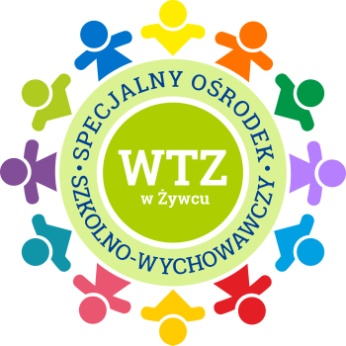 IMIĘ I NAZWISKO ………….………………………………………………………………...DATA I MIEJSCE URODZENIA………………………………………………………………MIEJSCE ZAMIESZKANIA…………………………………………………………………...NR PESEL………………………………………………………………………………………NR TELEFONU………………………………………………………………………………..WARSZTAT TERAPII ZAJĘCIOWEJ PRZY SPECJALNYM OŚRODKU SZKOLNO-WYCHOWAWCZYM W ŻYWCU.PODANIE              Zwracam się z prośbą o przyjęcie mnie jako Uczestnika do Warsztatu Terapii Zajęciowej przy Specjalnym Ośrodku Szkolno-Wychowawczym w Żywcu.                                     Mam ukończone 16 lat i posiadam aktualne orzeczenie o stopniu niepełnosprawności                    ze wskazaniem do terapii zajęciowej.Żywiec, dnia ………………..                                                                            ……………………………………                                                                                                                                                  Podpis OŚWIADCZENIEJa, niżej podpisany/a:1.Oświadczam, że dane zawarte w podaniu są zgodne z prawdą i stanem faktycznym. Jestem świadomy/a odpowiedzialności prawnej, jaką ponoszę w przypadku podania nieprawidłowych danych.2.Wyrażam zgodę na gromadzenie, przetwarzanie i przekazywanie moich danych osobowych zbieranych na potrzeby rekrutacji, realizacji, sprawozdawczości, monitoringu i ewaluacji zadania przez organizatorów przedsięwzięcia.  Żywiec, dnia ………………..                                                                            …………………………………….                                                                                                                                                    Podpis Wyrażam/nie wyrażam zgodę na publikację wizerunku mojego dziecka, nazwiska na materiałach umieszczanych w siedzibie Beneficjenta oraz stronie internetowej.Żywiec, dnia ………………..                                                                           .…………………………………….                                                                                                                                                     Podpis 